附件3：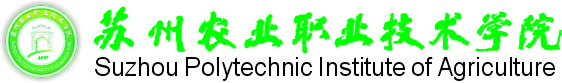 毕业论文(设计)任务书         2015年12月30日课题名称关于苏州合祥纺织有限公司成本控制制度     的调查报告课题类型□ 毕业设计　   √ 毕业论文二级院系经济管理学院专业班级学    号姓    名指导老师王效明设计（论文）时间2015年 12 月 15日至2015年 12月31日一、毕业设计（论文）课题的来源及应达到的目的来源于实习单位目的培养发现问题，分析问题和解决问题的能力，培养文献检索和综合应用能力，培养独立研究能力；提高论文写作和表述能力；培养严谨求实和刻苦专研精神。通过本课题研究和论文写作过程，进一步锻炼逻辑思考能力，以便为今后的研究和工作起到促进作用。一、毕业设计（论文）课题的来源及应达到的目的来源于实习单位目的培养发现问题，分析问题和解决问题的能力，培养文献检索和综合应用能力，培养独立研究能力；提高论文写作和表述能力；培养严谨求实和刻苦专研精神。通过本课题研究和论文写作过程，进一步锻炼逻辑思考能力，以便为今后的研究和工作起到促进作用。一、毕业设计（论文）课题的来源及应达到的目的来源于实习单位目的培养发现问题，分析问题和解决问题的能力，培养文献检索和综合应用能力，培养独立研究能力；提高论文写作和表述能力；培养严谨求实和刻苦专研精神。通过本课题研究和论文写作过程，进一步锻炼逻辑思考能力，以便为今后的研究和工作起到促进作用。一、毕业设计（论文）课题的来源及应达到的目的来源于实习单位目的培养发现问题，分析问题和解决问题的能力，培养文献检索和综合应用能力，培养独立研究能力；提高论文写作和表述能力；培养严谨求实和刻苦专研精神。通过本课题研究和论文写作过程，进一步锻炼逻辑思考能力，以便为今后的研究和工作起到促进作用。一、毕业设计（论文）课题的来源及应达到的目的来源于实习单位目的培养发现问题，分析问题和解决问题的能力，培养文献检索和综合应用能力，培养独立研究能力；提高论文写作和表述能力；培养严谨求实和刻苦专研精神。通过本课题研究和论文写作过程，进一步锻炼逻辑思考能力，以便为今后的研究和工作起到促进作用。二、毕业设计（论文）任务的内容和要求（包括对原始数据、技术要求与工作要求、设计（论文）成果要求）通过本论文的写作，训练和培养学生综合运用专业知识的能力，使学生能够运用会计、审计等相关理论来认识和分析比较现阶段中外上市公司会计信息披露的状况，以提高学生分析和解决问题的能力。本论文要求对中外上市公司会计信息披进行比较，并对我国会计信息披露中存在的问题、对策进行分析研究。 论文写作的具体任务： 1.搜集、整理与论文有关的文献资料。 2.构思论文框架，提出研究设想与计划，提交开题报告。     3.撰写论文初稿，在指导教师指导下对论文进行修改，提交论文定稿。 论文写作的要求： 1.观点正确，论据可靠，引用数据准确，能反映现实，理论分析透彻。要充分对中外上市公司会计信息披露进行比较，进而找出我国会计信息披露方面存在的问题，深入分析造成问题的原因，广泛了解、借鉴国外上市公司会计信息披露的经验和教训，提出提高我国会计信息披露质量的切合实际的对策。条理清楚，逻辑严密，结论鲜明，有一定的创新或个人见解。二、毕业设计（论文）任务的内容和要求（包括对原始数据、技术要求与工作要求、设计（论文）成果要求）通过本论文的写作，训练和培养学生综合运用专业知识的能力，使学生能够运用会计、审计等相关理论来认识和分析比较现阶段中外上市公司会计信息披露的状况，以提高学生分析和解决问题的能力。本论文要求对中外上市公司会计信息披进行比较，并对我国会计信息披露中存在的问题、对策进行分析研究。 论文写作的具体任务： 1.搜集、整理与论文有关的文献资料。 2.构思论文框架，提出研究设想与计划，提交开题报告。     3.撰写论文初稿，在指导教师指导下对论文进行修改，提交论文定稿。 论文写作的要求： 1.观点正确，论据可靠，引用数据准确，能反映现实，理论分析透彻。要充分对中外上市公司会计信息披露进行比较，进而找出我国会计信息披露方面存在的问题，深入分析造成问题的原因，广泛了解、借鉴国外上市公司会计信息披露的经验和教训，提出提高我国会计信息披露质量的切合实际的对策。条理清楚，逻辑严密，结论鲜明，有一定的创新或个人见解。二、毕业设计（论文）任务的内容和要求（包括对原始数据、技术要求与工作要求、设计（论文）成果要求）通过本论文的写作，训练和培养学生综合运用专业知识的能力，使学生能够运用会计、审计等相关理论来认识和分析比较现阶段中外上市公司会计信息披露的状况，以提高学生分析和解决问题的能力。本论文要求对中外上市公司会计信息披进行比较，并对我国会计信息披露中存在的问题、对策进行分析研究。 论文写作的具体任务： 1.搜集、整理与论文有关的文献资料。 2.构思论文框架，提出研究设想与计划，提交开题报告。     3.撰写论文初稿，在指导教师指导下对论文进行修改，提交论文定稿。 论文写作的要求： 1.观点正确，论据可靠，引用数据准确，能反映现实，理论分析透彻。要充分对中外上市公司会计信息披露进行比较，进而找出我国会计信息披露方面存在的问题，深入分析造成问题的原因，广泛了解、借鉴国外上市公司会计信息披露的经验和教训，提出提高我国会计信息披露质量的切合实际的对策。条理清楚，逻辑严密，结论鲜明，有一定的创新或个人见解。二、毕业设计（论文）任务的内容和要求（包括对原始数据、技术要求与工作要求、设计（论文）成果要求）通过本论文的写作，训练和培养学生综合运用专业知识的能力，使学生能够运用会计、审计等相关理论来认识和分析比较现阶段中外上市公司会计信息披露的状况，以提高学生分析和解决问题的能力。本论文要求对中外上市公司会计信息披进行比较，并对我国会计信息披露中存在的问题、对策进行分析研究。 论文写作的具体任务： 1.搜集、整理与论文有关的文献资料。 2.构思论文框架，提出研究设想与计划，提交开题报告。     3.撰写论文初稿，在指导教师指导下对论文进行修改，提交论文定稿。 论文写作的要求： 1.观点正确，论据可靠，引用数据准确，能反映现实，理论分析透彻。要充分对中外上市公司会计信息披露进行比较，进而找出我国会计信息披露方面存在的问题，深入分析造成问题的原因，广泛了解、借鉴国外上市公司会计信息披露的经验和教训，提出提高我国会计信息披露质量的切合实际的对策。条理清楚，逻辑严密，结论鲜明，有一定的创新或个人见解。二、毕业设计（论文）任务的内容和要求（包括对原始数据、技术要求与工作要求、设计（论文）成果要求）通过本论文的写作，训练和培养学生综合运用专业知识的能力，使学生能够运用会计、审计等相关理论来认识和分析比较现阶段中外上市公司会计信息披露的状况，以提高学生分析和解决问题的能力。本论文要求对中外上市公司会计信息披进行比较，并对我国会计信息披露中存在的问题、对策进行分析研究。 论文写作的具体任务： 1.搜集、整理与论文有关的文献资料。 2.构思论文框架，提出研究设想与计划，提交开题报告。     3.撰写论文初稿，在指导教师指导下对论文进行修改，提交论文定稿。 论文写作的要求： 1.观点正确，论据可靠，引用数据准确，能反映现实，理论分析透彻。要充分对中外上市公司会计信息披露进行比较，进而找出我国会计信息披露方面存在的问题，深入分析造成问题的原因，广泛了解、借鉴国外上市公司会计信息披露的经验和教训，提出提高我国会计信息披露质量的切合实际的对策。条理清楚，逻辑严密，结论鲜明，有一定的创新或个人见解。三、毕业论文（设计）的工作进程及要求三、毕业论文（设计）的工作进程及要求三、毕业论文（设计）的工作进程及要求三、毕业论文（设计）的工作进程及要求三、毕业论文（设计）的工作进程及要求序号任务任务具体内容完成时间1选题选题提出选题的初步设想2015.12.14-2015.12.312学习知识学习知识阅读相关文章、书籍，做好读书笔记，搜索整理相关资料。2016.1.4-2016.3.53初稿初稿完成初稿2016.3.6-2016.5.214答辩答辩完成答辩2016.5.22-2016.6.4…四、应收集的资料及主要参考文献四、应收集的资料及主要参考文献四、应收集的资料及主要参考文献四、应收集的资料及主要参考文献四、应收集的资料及主要参考文献五、审核意见五、审核意见五、审核意见五、审核意见五、审核意见指导老师意见指导老师意见组长签字：               年   月   日组长签字：               年   月   日组长签字：               年   月   日指导小组意见指导小组意见组长签字：              年   月   日组长签字：              年   月   日组长签字：              年   月   日